ΘΕΜΑ: «Επιμορφωτική συνάντηση με εκπαιδευτικούς κλ. ΠΕ04 Γυμνασίων 1ου ΕΚΦΕ Δ΄ Αθήνας»Αγαπητοί και αγαπητές συνάδελφοι,Συνδιοργανώνουμε με την υπεύθυνη του ΕΚΦΕ Ν. Σμύρνης κα Μ. Γεωργίου επιμορφωτική συνάντηση με θέμα:“Η διδασκαλία των εννοιών ΠΙΕΣΗ και ΔΥΝΑΜΗ”Τετάρτη 20/3/2019στο ΕΚΦΕ Ν. Σμύρνης 12.00 – 14.00 μμΟ κ. Ιωάννης Γάτσιος θα προσεγγίσει τις δύο έννοιες μέσα από πειραματικές δραστηριότητες.Η Συντονίστρια Εκπαιδευτικού Έργου κλ. ΠΕ04Ασημίνα Κοντογεωργίου 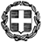 ΕΛΛΗΝΙΚΗ ΔΗΜΟΚΡΑΤΙΑΥΠΟΥΡΓΕΙΟ ΠΑΙΔΕΙΑΣ, ΕΡΕΥΝΑΣ ΚΑΙ ΘΡΗΣΚΕΥΜΑΤΩΝΠΕΡΙΦΕΡΕΙΑΚΗ ΔΙΕΥΘΥΝΣΗ Π.Ε.  & Δ.Ε. ΑΤΤΙΚΗΣ4Ο  ΠΕΡΙΦΕΡΕΙΑΚΟ ΚΕΝΤΡΟΕΚΠΑΙΔΕΥΤΙΚΟΥ ΣΧΕΔΙΑΣΜΟΥ ΑΤΤΙΚΗΣΕΛΛΗΝΙΚΗ ΔΗΜΟΚΡΑΤΙΑΥΠΟΥΡΓΕΙΟ ΠΑΙΔΕΙΑΣ, ΕΡΕΥΝΑΣ ΚΑΙ ΘΡΗΣΚΕΥΜΑΤΩΝΠΕΡΙΦΕΡΕΙΑΚΗ ΔΙΕΥΘΥΝΣΗ Π.Ε.  & Δ.Ε. ΑΤΤΙΚΗΣ4Ο  ΠΕΡΙΦΕΡΕΙΑΚΟ ΚΕΝΤΡΟΕΚΠΑΙΔΕΥΤΙΚΟΥ ΣΧΕΔΙΑΣΜΟΥ ΑΤΤΙΚΗΣΝέα Σμύρνη,  15/3/2019Αρ. Πρωτ.:  682                 Ταχ. Δ/νση:Λεωφόρος Συγγρού 165, ΠΡΟΣ : Εκπαιδευτικούς που διδάσκουν Φυσική σε Γυμνάσια του 1ου ΕΚΦΕ Δ΄ Αθήνας (Ν. Σμύρνης) ΚΟΙΝ:-Περιφερειακή Δ/νση Α/θμιας και Β/θμιας Εκπ/σης Αττικής-Δ/νση Β/θμιας Εκπ/σης Δ΄Αθήνας 17121, Νέα ΣμύρνηΠΡΟΣ : Εκπαιδευτικούς που διδάσκουν Φυσική σε Γυμνάσια του 1ου ΕΚΦΕ Δ΄ Αθήνας (Ν. Σμύρνης) ΚΟΙΝ:-Περιφερειακή Δ/νση Α/θμιας και Β/θμιας Εκπ/σης Αττικής-Δ/νση Β/θμιας Εκπ/σης Δ΄ΑθήναςΠληροφορίες :E-mail              :Γραμματεία    :Ιστοσελίδα     :                 	Ασημίνα Κοντογεωργίουakontogeorgiou@gmail.com213 -1617442 https://akontogeorgiou.blogspot.com/ΠΡΟΣ : Εκπαιδευτικούς που διδάσκουν Φυσική σε Γυμνάσια του 1ου ΕΚΦΕ Δ΄ Αθήνας (Ν. Σμύρνης) ΚΟΙΝ:-Περιφερειακή Δ/νση Α/θμιας και Β/θμιας Εκπ/σης Αττικής-Δ/νση Β/θμιας Εκπ/σης Δ΄ΑθήναςΠΡΟΣ : Εκπαιδευτικούς που διδάσκουν Φυσική σε Γυμνάσια του 1ου ΕΚΦΕ Δ΄ Αθήνας (Ν. Σμύρνης) ΚΟΙΝ:-Περιφερειακή Δ/νση Α/θμιας και Β/θμιας Εκπ/σης Αττικής-Δ/νση Β/θμιας Εκπ/σης Δ΄ΑθήναςΠΡΟΣ : Εκπαιδευτικούς που διδάσκουν Φυσική σε Γυμνάσια του 1ου ΕΚΦΕ Δ΄ Αθήνας (Ν. Σμύρνης) ΚΟΙΝ:-Περιφερειακή Δ/νση Α/θμιας και Β/θμιας Εκπ/σης Αττικής-Δ/νση Β/θμιας Εκπ/σης Δ΄Αθήνας